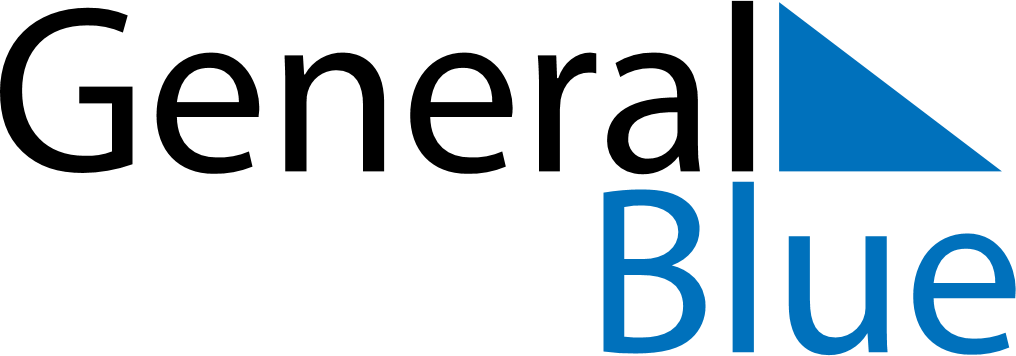 May 2024May 2024May 2024ZambiaZambiaSUNMONTUEWEDTHUFRISAT1234Labour Day5678910111213141516171819202122232425African Freedom Day262728293031